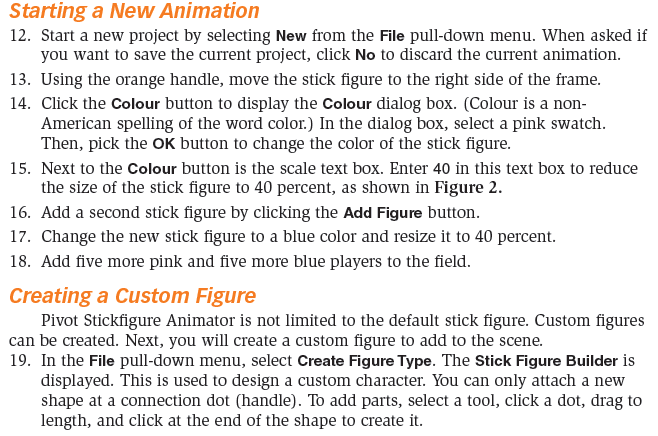 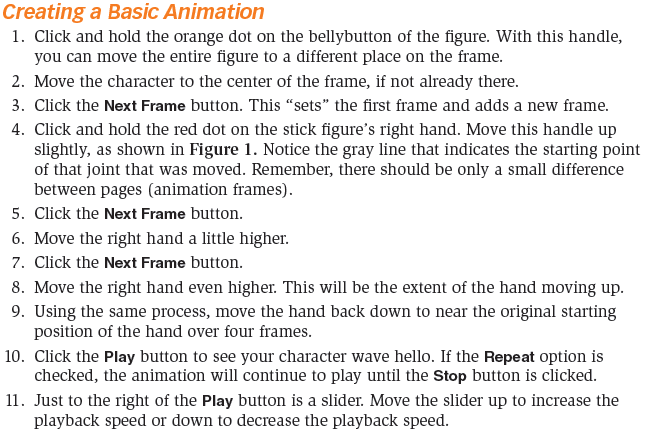 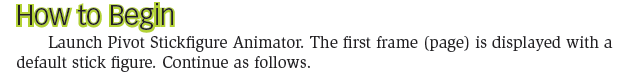 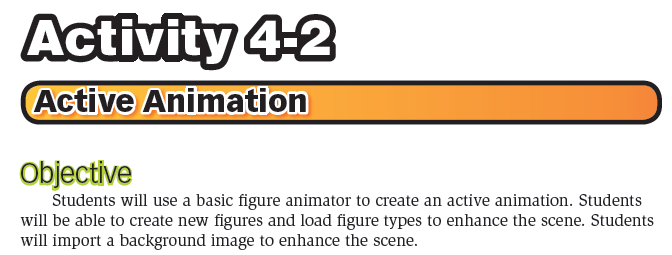 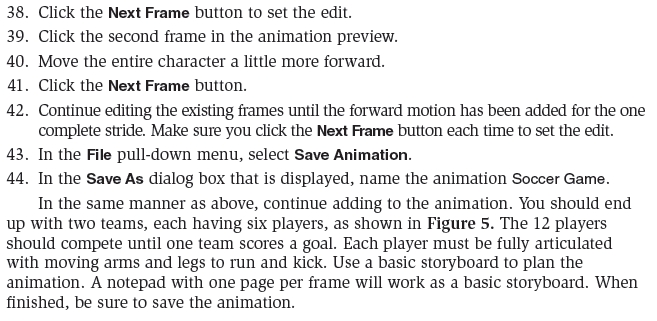 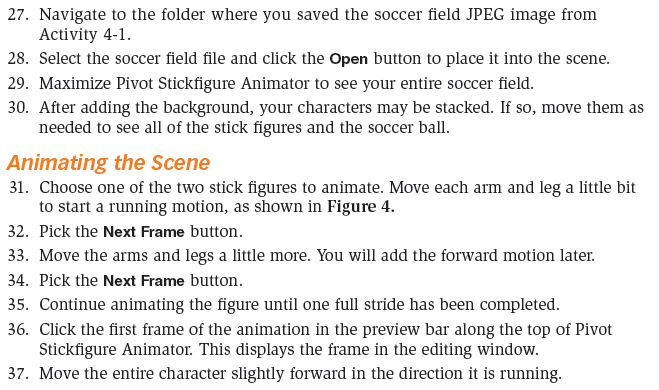 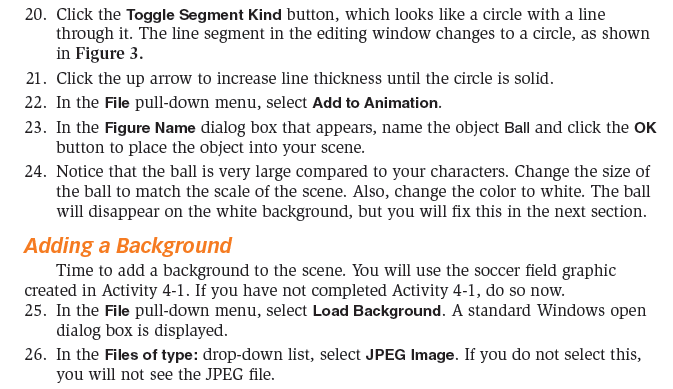 Final Result: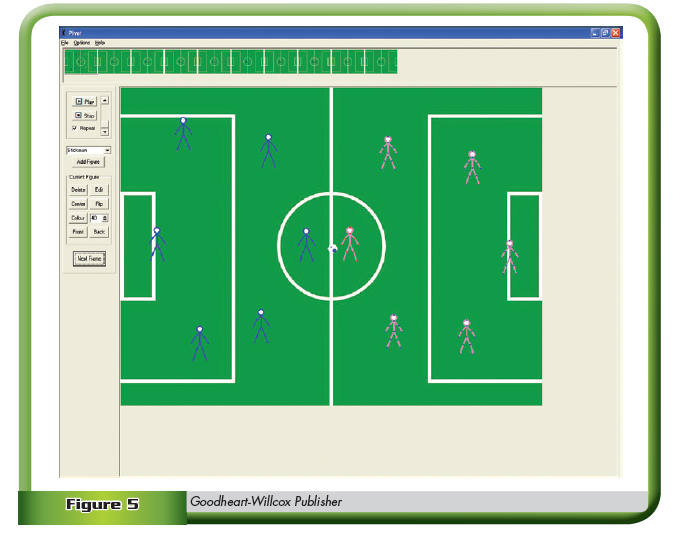 